 Documentary and Docu-Drama 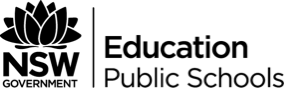 Docu-filmsuse dramatisations or reenactments appears like a movie rather than a documentary presents the truth through other channels – actors The following features below are what can be found in traditional documentaries. Place the above conventions in the Venn Diagrams. What does Good Night have which we do not tend to find in a documentary?Consider: Clooney’s manipulation of form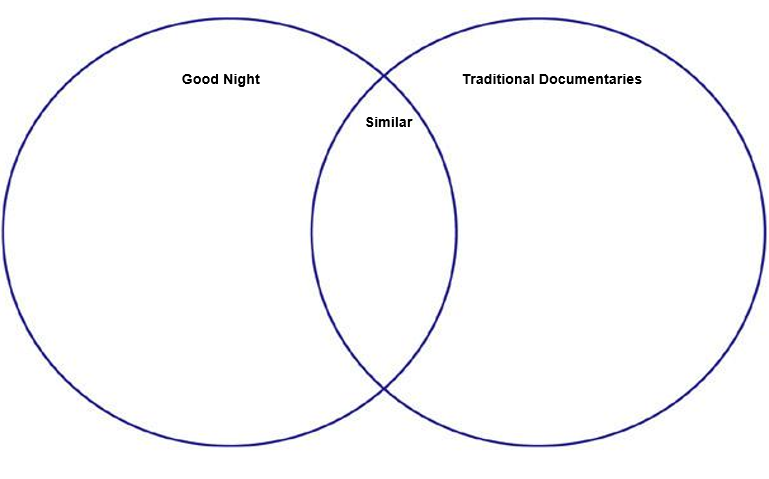 FeaturesFeaturesFeaturesFeaturesArchival footage of eventsSentimental musicOld photographsInterviewsPersonal documents – diaries, lettersNewspaper clippingsDramatizationsPolitical speechesNarration voiceoverBlack and whiteGraphs/ chartsLingering shotsWitnesses/ participants tell their storySense of both sides being toldSound effectsPolitical footage